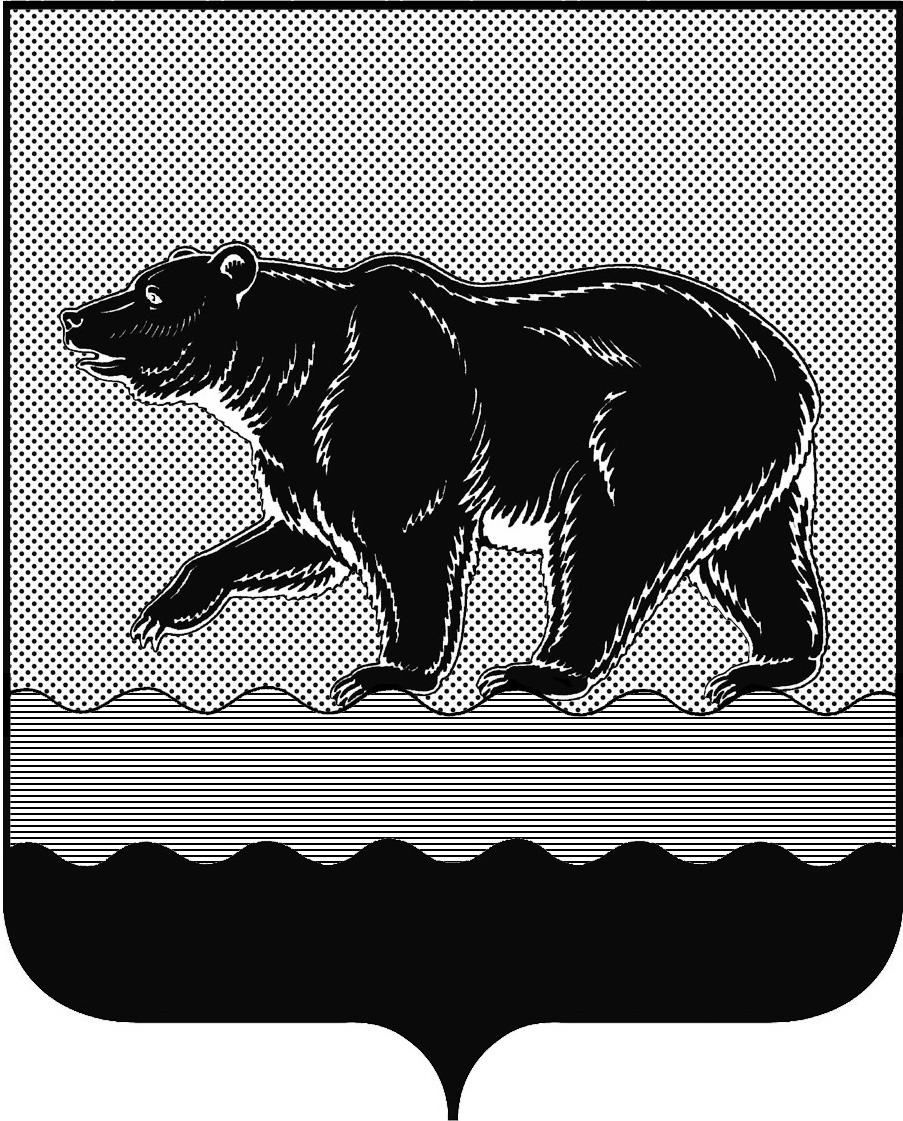 СЧЁТНАЯ ПАЛАТАГОРОДА НЕФТЕЮГАНСКА16 микрорайон, 23 дом, помещение 97, г. Нефтеюганск, 
Ханты-Мансийский автономный округ - Югра (Тюменская область), 628310  тел./факс (3463) 20-30-55, 20-30-63 E-mail: sp-ugansk@mail.ru www.admugansk.ru Заключение на проект изменений в муниципальную программу 
города Нефтеюганска «Защита населения и территории от чрезвычайных ситуаций, обеспечение первичных мер пожарной безопасности в городе Нефтеюганске на 2014-2020 годы».Счётная палата города Нефтеюганска на основании статьи 157 Бюджетного кодекса Российской Федерации, Положения о Счётной палате города Нефтеюганска, рассмотрев проект изменений в муниципальную программу города Нефтеюганска «Защита населения и территории 
от чрезвычайных ситуаций, обеспечение первичных мер пожарной безопасности в городе Нефтеюганске на 2014-2020 годы» (далее по тексту – проект изменений), сообщает следующее.1. При проведении экспертизы учитывалось наличие согласования проекта изменений:1.1. Правовым управлением администрации города Нефтеюганска на предмет правового обоснования мероприятий муниципальной программы в соответствии с компетенцией органов администрации – исполнителей программы;1.2. Отделом экономической политики, инвестиций, проектного управления и административной реформы департамента экономического развития администрации города Нефтеюганска на предмет соответствия требованиям, предъявляемым к содержанию муниципальной программы, соответствия целей и задач, показателей результатов реализации муниципальной программы, основным направлениям социально-экономического развития города Нефтеюганска, отражённым в стратегии социально-экономического развития города и иных документах стратегического характера;	1.3. Департаментом финансов администрации города Нефтеюганска на предмет соответствия проекта изменений бюджетному законодательству Российской Федерации и возможности финансового обеспечения её реализации из бюджета города.	2. Представленный проект изменений соответствует порядку принятия решений о разработке муниципальных программ города Нефтеюганска, их формирования и реализации, утверждённому постановлением администрации города Нефтеюганска от 22.08.2013 № 80-нп (далее – Порядок от 22.08.2013 
№ 80-нп).	3. Проектом изменений планируется:	3.1. В паспорте муниципальной программы уменьшить общий объём финансирования программы в 2017 году на 73,494 тыс. рублей за счёт средств местного бюджета.	3.2. Проектом изменений планируется внесение следующих изменений: в подпрограмму 1 «Организация и обеспечение мероприятий по гражданской обороне, защите населения и территории города от чрезвычайных ситуаций» мероприятия 1.1. «Снижение рисков и смягчение последствий чрезвычайных ситуаций природного и техногенного характера на территории города» ответственному исполнителю администрации города Нефтеюганска уменьшить финансирование средств местного бюджета в сумме 2,117 тыс. рублей в связи с образовавшейся экономией при заключении муниципальных контрактов на изготовление и приобретение информационных знаков, поставку листовок, памяток, знаков и агитационных материалов для населения города;в подпрограмму 2 «Обеспечение первичных мер пожарной безопасности в городе Нефтеюганске» мероприятия 2.1. «Мероприятия по повышению уровня пожарной безопасности муниципальных учреждений города» по следующим исполнителям муниципальной программы:администрации города Нефтеюганска уменьшить финансирование средств местного бюджета в сумме 59,777 тыс. рублей в связи с экономией при заключении муниципальных контрактов на услуги по обеспечению функционирования и поддержки работоспособности пожарно-охранной сигнализации, на перекатку и скатку пожарных рукавов;департаменту градостроительства и земельных отношений администрации города Нефтеюганска уменьшить финансирование средств местного бюджета в сумме 11,6 тыс. рублей в связи с экономией при заключении муниципального контракта по обеспечению функционирования и поддержки работоспособности пожарно-охранной сигнализации, на услуги по перезарядке огнетушителей.	4. Финансовые показатели, содержащиеся в проекте изменений, соответствуют расчётам, предоставленным на экспертизу.	5. Внесение изменений в целевые показатели муниципальной программы не требуется.	На основании вышеизложенного, по итогам проведения финансово-экономической экспертизы, предлагаем направить проект изменений на утверждение. Председатель 								           С.А. ГичкинаИсполнитель:инспектор инспекторского отдела № 1Счётной палаты города НефтеюганскаМиргалеева Юлия НиколаевнаТел. 8 (3463) 203054Исх. 558 от 04.12.2017